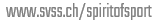 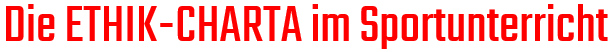 Gemeinsam für einen gesunden, respektvollen, fairen und erfolgreichen Sport. Klasse:  Klasse:  Klasse:  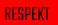 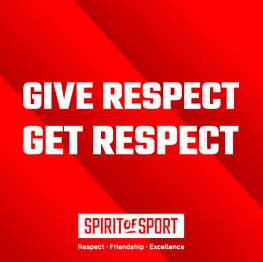 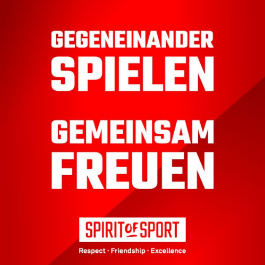 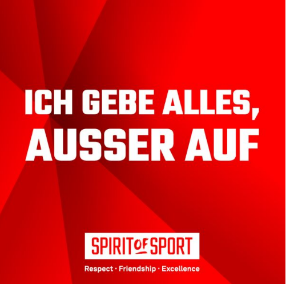 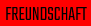 LEISTUNG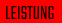 Ich nehme davon Kenntnis und bin ausdrücklich damit einverstanden:Ich nehme davon Kenntnis und bin ausdrücklich damit einverstanden:Ich nehme davon Kenntnis und bin ausdrücklich damit einverstanden: